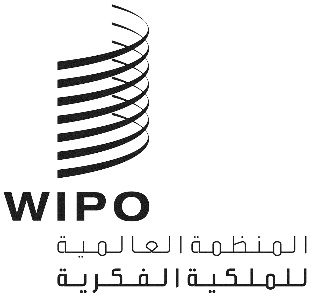 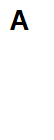 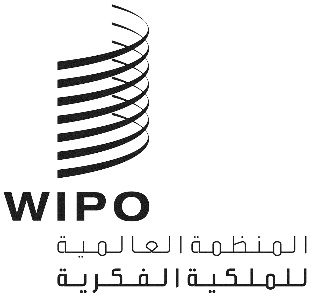 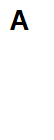 sccr/41/9الأصل: بالإنكليزيةالتاريخ: 28 يونيو 2021اللجنة الدائمة المعنية بحق المؤلف والحقوق المجاورةالدورة الحادية والأربعونجنيف، من 28 يونيو إلى 1 يوليو 2021توضيحات مقدمة من فرقة العمل المعنية بحق التتبع رداً على الأسئلة التي أثارها الوفد الياباني وثيقة من إعداد السيدة ماري آن فيري فال، رئيسة الفريق العامل 1 "المعارض وحق التتبع" والأستاذ سام ريكيتسون، رئيس الفريق العامل 2 "إدارة حقوق التتبع وأساليب إنفاذها في ولايات قضائية مختلفة"فرقة العمل المعنية بحق التتبعأثار وفد اليابان، خلال الدورة الأربعين للجنة الدائمة المعنية بحق المؤلف والحقوق المجاورة (لجنة حق المؤلف) التي عقدت في الفترة من 16 إلى 20 نوفمبر 2020، العديد من الأسئلة ذات الصلة بحق التتبع.وفي ضوء الخبرة التي يتمتع بها كل من الأستاذ سام ريكيتسون والسيدة ماري آن فيري فال وهما عضوان في فرقة العمل، فقد أعدّا، بصورة مشتركة، رداً على تلك الأسئلة.1. ألف) المعاملات التي تخضع لحق التتبع – عمليات البيع المشمولة والاستثناءات في الأنظمة الوطنيةفي الغالبية العظمى من أنظمة حق التتبع الوطنية التي درستها فرقة العمل، تشمل المعاملات عمليات إعادة البيع التي يشارك فيها متخصص في سوق الفن من قبيل الوكلاء أو المعارض، إضافة إلى عمليات البيع في الإطار الخاص وأطر أخرى، على سبيل المثال من قبل المتاحف، تبقى خارج النظام. وقد صيغت هذه القيود بطرق مختلفة في مختلف القوانين الوطنية، كما هو مبين في الأمثلة الواردة أدناه. وقد يبدو سبب استبعاد المبيعات الخاصة واضحاً إلى حد ما – فهناك صعوبة تحديد وتتبع مثل هذه المعاملات- ولكن من المفترض أن يؤدي إلى فجوة كبيرة في دخل الفنانين بسبب عمليات البيع.وعادةً ما يٌحدّد الحد الأدنى من أسعار إعادة البيع في معظم أنظمة حق التتبع الوطنية، وهو عامل تصفية إضافي لعدد عمليات إعادة البيع المشمولة. وبالإضافة إلى ذلك، قد تنشأ مشكلات صعبة في تحديد ما يُعاد بيعه بالفعل، على سبيل المثال، عند تضمين عناصر متعددة في معاملة واحدة (نسخ ثنائية، مجمعة، وما إلى ذلك). وقد يكون التعامل مع هذه الأمور وغيرها، على سبيل المثال، معاملة ضريبة القيمة المضافة وأقساط الشراء، بشكل مختلف في إطار كل نظام من أنظمة حق التتبع، كما هو موضح في الأنظمة الوطنية الأكثر تفصيلاً أدناه.المملكة المتحدةفي هذا البلد، ينطبق حق التتبع على أي نقل لملكية مصنف ما بعد النقل الأول للملكية حيث يتصرف المشتري أو البائع (أو وكيله) في سياق تجارة الأعمال الفنية. ومع ذلك، فإن إيداع مصنف ما في المزاد العلني أو في معرض، لا ينطوي عادةً على نقل الملكية بموجب قانون المملكة المتحدة، وبالتالي فهو مُعفى.وفيما يلي مسائل أخرى ينبغي الإشارة إليها:يجب أن يكون سعر بيع المصنف 1000 يورو على الأقل أو ما يعادله بالجنيه الإسترليني في تاريخ البيع.يمكن اعتبار البيع الذي يشمل عدة عناصر مصنفاً منفرداً، مثل اللوحات المزدوجة أو اللوحات الثلاثية أو الصور الملصقة. وإذا كان البيع يشمل عناصر متعددة لا تعتبر مصنفاً منفرداً، فإنه ينبغي تحديد قيمة كل عنصر فردي بالاستعانة متخصص في سوق المصنفات الفنية. وإذا اعتبرت أي عناصر تتجاوز قيمة 1000 يورو، فإنها تخضع لحق التتبع.الحق في المطالبة: نصت لائحة عام 2006 على أن حق التتبع ينطبق على الفنانين الذين كانوا "مواطنين مؤهلين"، والوارد تعريفهم في المادة 10 على أنهم "مواطنو إحدى دول المنطقة الاقتصادية الأوروبية"، أو مواطني دولة مدرجة في ملحق للقانون. وتضمنت هذه القائمة أكثر من 25 بلدا خارج المنطقة الاقتصادية الأوروبية حيث يوجد شكل من أشكال حق التتبع في ولايتها القضائية. وعندما حُدّث القانون في عام 2011 ليشمل حق ورثة الفنانين في تلقي إتاوات التتبع، عُدّلت المادة 10. وهي تنص الآن على أن حق التتبع يمكن أن ينطبق على مواطني إحدى دول المنطقة الاقتصادية الأوروبية أو "دولة تسمح قوانينها بحماية حق التتبع الذي يتمتع به المؤلفون من دول المنطقة الاقتصادية الأوروبية". وقد أُزيل الملحق الذي يحتوي على الدول الإضافية غير الأعضاء في المنطقة الاقتصادية الأوروبية. ومع ذلك، فإن الواقع هو أن المتخصصين في سوق المصنفات الفنية في المملكة المتحدة يرفضون دفع رسوم حق التتبع للفنانين الذين لا يحملون جنسية المنطقة الاقتصادية الأوروبية. فهم يعتبرون إزالة الجدول بمثابة إشارة إلى أن حق التتبع كان ولا يزال قانوناً أوروبياً لا يخص سوى مواطني المنطقة الاقتصادية الأوروبية. وتحتوي لوائح حق التتبع أيضاً على ما يسمى بإعفاء "شراء المصنف كمخزون"؛ ففي حال اشترى البائع مباشرة من الفنان وأعاد بيع المصنف في غضون ثلاث سنوات بسعر بيع يبلغ 000 10 يورو أو أقل، فلن تكون ملكية حق التتبع مستحقة للفنان. ويهدف هذا الإجراء إلى تشجيع البائعين على الاستثمار في الفنانين الواعدين، الذين يقيمون علاقات مهنية مع المتخصصين في سوق المصنفات الفنية.فرنسالكي تكون عملية البيع مؤهلة لحق التتبع، يجب أن تستوفي الشروط التراكمية التالية المتعلقة بالفنان من ناحية وبعملية البيع من ناحية أخرى:وفيما يلي الشروط المتعلقة بالفنان:يجب أن يكون الفنان مواطناً في دولة عضو في الاتحاد الأوروبي أو دولة تعد جزءاً من المنطقة الاقتصادية الأوروبية. ومع ذلك، يمكن للفنانين الآخرين أو ورثتهم الاستفادة من حق التتبع إذا كانت تشريعات بلادهم تعترف بحق التتبع لفناني الاتحاد الأوروبي أو إذا كان الفنان قد شارك في الفن الفرنسي وعاش في فرنسا لمدة 5 سنوات، بموافقة وزير الثقافة وبعد استشارة لجنة معنية.يجب أن يكون الفنان حياً أو ميتاً منذ أقل من 70 عاماً. ويُحتسب هذا العمر من نهاية السنة التقويمية للوفاة. وعلى سبيل المثال، يغطي حق التتبع مصنفات الفنان الذي توفي في 22 مارس 1949 حتى 31 ديسمبر 2019 ضمناً. ومن الناحية العملية، وإذا كان تاريخ وفاة الفنان غير معروف، تشير جمعية مؤلفي فنون الجرافيك والفنون التشكيلية في فرنسا إلى أنه يعتبر أن المصنفات بعد عام 1860 قد تستفيد من حق التتبع. أما فيما يلي، فترد الشروط المتعلقة بعمليات البيع:يكون حق التتبع مستحقاً على أي عملية بيع بمبلغ 750 يورو أو أكثر، بخلاف عملية البيع الأول للمصنف، حيث تنطوي على جهة متخصصة في سوق المصنفات الفنية - دار مزادات، أو بائع بالمزاد العلني، أو معرض، أو تاجر تحف، أو صانع إطارات الصور، أو تاجر عبر الإنترنت – تشارك في العملية باعتبارها بائع أو مشتر أو سمسار.كاستثناء لهذا، تُعفى المبيعات التي يقل سعرها عن 000 10 يورو من بائع اشترى المصنف مباشرة من الفنان قبل أقل من ثلاث سنوات (إعفاء "شراء المصنف كمخزون" يشبه الإعفاء الساري في المملكة المتحدة).يجب أن يكون البيع في فرنسا أو أن يكون مشمولاً بقانون ضريبة القيمة المضافة الفرنسي.توزيع المبيعاتتشير الأرقام الخاصة بالأعوام 2015-2019 إلى أن أكبر عدد من عمليات إعادة بيع المصنفات الفنية المعلن عنها (86٪) حدث في المزادات، و 14٪ في صالات العرض. وبلغت حصص إعادة البيع قد بلغت 72٪ و 29٪ على التوالي، بينما بلغت حصص حقوق التتبع 75٪ و 25٪.أستراليايعرف حق التتبع بموجب المادة 6 من قانون حق التتبع الذي يتمتع به المؤلف، على أنه الحق في تلقي إتاوة إعادة البيع على "إعادة البيع التجاري للعمل الفني". ويعني هذا بشكل أساسي أي إعادة بيع تتضمن "جهة متخصصة في سوق المصنفات الفنية تتصرف بهذه الصفة" (المادة 8(2)). ويُعرف بعد ذلك مصطلح "جهة متخصصة في سوق المصنفات الفنية" بعبارات عامة في المادة 8(3) على أنها:(أ) 	المسؤول عن المزاد العلني؛(ب) 	أو مالك أو مشغل معرض فني؛(ج) 	أو مالك أو مشغل متحف؛(د) 	أو تاجر مصنفات فنية؛(هـ)	أو أي شخص يشارك بطريقة أخرى في تجارة المصنفات الفنية.وتشمل استثناءات النظام ما يلي:المبيعات الخاصة من فرد إلى آخر، حيث لا تشارك أي جهة متخصصة في سوق المصنفات الفنية؛إعادة بيع المصنف مقابل 999 دولاراً أو أقل بما يشمل ضريبة القيمة المضافة: المادة 10(1). وقد يختلف هذا المستوى الأدنى بتغيير اللوائح. ويُعرّف مصطلح "سعر البيع" في المادة 10(2): انظر أدناه.المصنفات القائمة وقت دخول النظام حيّز النفاذ، وكان آخر تغيير في الملكية قبل 9 يونيو 2010: المادة 11.الفنان ليس موطناً أسترالياً أو مقيماً في أستراليا (يتغير هذا عند إدخال اتفاقيات المعاملة بالمثل): المادتين 12 و14.وفاة الفنان منذ أكثر من 70 عاماً من نهاية عام الوفاة: المادة 32.الفنان متوفى، ولا يحظى الوريث المستفيد بالعلاقة المطلوبة بأستراليا (كما ورد أعلاه بالنسبة لاتفاقيات المعاملة بالمثل): المادة 12(4).ويعني "سعر البيع" في إعادة بيع المصنف الفني" المبلغ الذي يدفعه المشتري مقابل المصنف الفني عند في إعادة البيع بما في ذلك ضريبة السلع والخدمات، ولكنه لا يشمل علاوة المشتري أو أي ضريبة أخرى مستحقة الدفع على البيع": المادة 10(2)، و"علاوة المشتري" مصطلح يُستخدم لوصف ممارسة مرتبطة بمبيعات المزاد، ويقصد به الإشارة إلى الرسوم التي تفرضها بيوت المزادات على المشترين (عادةً ما بين 17-25٪ من سعر البيع). وعلى النقيض، تُضمّن عمولات المعرض (عادة ما بين 40-60٪) في سعر البيع لغرض حساب حق الحصول على إتاوات من إعادة البيع (المعلومات المقدمة من محاسب مفوض).هنغاريايكون أي نقل للملكية مقابل قيمة معنياً عندما تتم العملية "بمساعدة تاجر مصنفات فنية": المادة 70(1)، قانون 1999. ويُعرّف "تاجر المصنفات الفنية" على أنه أي شخص طبيعي أو اعتباري يتاجر بالمصنفات الفنية: المادة 70(3). وأي عمليات إعادة بيع أخرى لا تقع ضمن نطاق حق التتبع.ولا يوجد سوى استثناء واحد للحالات التي تشارك فيها المتاحف في بيع المصنفات الفنية، وترد في المادة 70(8) المنفذة للحيثية (18) من التوجيه الخاص بحق التتبع.الجمهورية التشيكيةعندما يُباع المصنف الفني الأصلي، الذي نقل المؤلف ملكيته إلى شخص آخر، بسعر شراء يبلغ 1500 يورو أو أكثر، يحق للمؤلف، فيما يتعلق بأي إعادة بيع للمصنف، الحصول على الإتاوة المنصوص عليها في المرفق 1 من قانون حق المؤلف، شريطة أن يشارك في عملية البيع مشغل معرض أو بائع بالمزاد أو أي شخص آخر يتاجر بالمصنفات الفنية (يشار إليه فيما يلي باسم "التاجر")، باعتباره بائع أو مشترِ أو وسيط: المادة 24(1)، قانون حق المؤلف لعام 2000 (بصيغته المعدلة).سلوفاكيايسري حق التتبع على أي بيع جديد للمصنف الأصلي، بعد البيع الأول من قبل المؤلف. وهناك شرط آخر وهو أن يشارك البائع بالمزاد أو منظم معرض المبيعات أو مشغل قاعة العرض أو أي شخص آخر يمارس نشاطاً تجارياً في مصنفات الفنون الجميلة ("التاجر")، في عملية إعادة البيع باعتباره بائع أو مشتر أو سمسار: المادة 23(1)، قانون عام 2015.بولنداتتم تغطية "عمليات إعادة البيع الاحترافية" فقط بعد البيع الأول من قِبل المؤلف الأصلي، ويُعرّف "البيع الاحترافي" على أنه "جميع أنشطة إعادة البيع التي تتم في سياق النشاط، بواسطة البائعين والمشترين والوكلاء والكيانات الأخرى المشاركة بشكل احترافي في بيع المصنفات الفنية أو مخطوطات المصنفات الأدبية والموسيقية ": المادة 2.19 من قانون عام 1994 (بصيغته المعدّلة).السويدجميع عمليات إعادة البيع التي سبقها بيع أو مبادلة أو هدية.وتُستثنى فقط عمليات البيع القائمة بين شخصين عاديين دون اللجوء إلى وسيط (ففي حال وجود وسيط، تُدفع له رسوم إعادة البيع)، وكذلك تلك المذكورة أعلاه (المخطوطات ونسخ من عمل معماري). كما أنها لا تنطبق على عمليات البيع من شخص عادي إلى متحف غير هادف للربح دون تدخل أي وسيط: المادة 26(ن) من قانون عام 1960 (بصيغته المعدلة).روسيالا توجد استثناءات.البرازيليعود حق التتبع إلى المؤلف في كل إعادة بيع للمصنف الفني أو المخطوطة التي بحوزته.أوروغواييسري حق التتبع من حيث المبدأ على إعادة بيع جميع المصنفات الفنية التشكيلية أو النحتية التي تجري في مزاد علني أو في مؤسسة تجارية أو بتدخل من وكيل أو تاجر. وفي الممارسة العملية، وبشكل رئيسي في المزادات، فإن عمليات إعادة البيع الوحيدة المشمولة هي تلك المتعلقة باللوحات والمنحوتات وهناك حالات قليلة تم فيما يتعلق بالمخطوطات أو المصنفات الأخرى، ويبدو أن الأمر نفسه يسري على أعمال التصوير الفوتوغرافي.وقد استدعى الرد على السؤالين اللذين طرحهما وفد اليابان، أيضاً استشارة مؤسسة PICTORIGHT (منظمة للإدارة الجماعية في هولندا)، ومؤسسة DACS (منظمة للإدارة الجماعية في المملكة المتحدة)، ومؤسسة VEGAP (منظمة للإدارة الجماعية في إسبانيا).1.باء) 	كيف يمكن ضمان إمكانية تتبع المعاملات التي ينطبق عليها حق التتبع في حال تنفيذها خارج إطار المزادات العلنية؟بصرف النظر عن البيع في المزادات العلنية، قد تكون المصنفات الفنية موضوع معاملات خاصة، لا سيما من خلال مشغلي المبيعات الطوعية والمعارض الفنية، أو أي جهة أخرى مختصة في سوق المصنفات الفنية.ويمكن ضمان إمكانية تتبع تلك المعاملات الخاصة، التي لا تكون علنية بطبيعتها، من خلال طرق مختلفة."1"	الاحتفاظ بسجل لدى المختصين في سوق المصنفات الفنية والاطلاع على دفاتر المحاسبة الخاصة بهؤلاء:تثير إمكانية تتبع المعاملات التي تقوم بها محلات المصنفات الفنية، ولا سيما فيما يتعلق بالسلع المستعملة والمصنفات الفنية والتحف، قلقاً كبيراً يتجاوز مسألة حق التتبع إذ أنها تؤدي أيضاً دوراً مهماً في البحث عن المصنفات المنهوبة أو المسروقة أو المخفية، ولا سيما في البلدان التي تتمتع بتراث ثقافي كبير.وبالتالي، فإن بلدان عديدة تطلب من الأشخاص الذين يتاجرون في الأثاث والتحف والمصنفات الفنية الاحتفاظ بسجل يسمح بتتبع تدفق البضائع التي تمر في محلاتهم، وهو سجل من واجب الأشخاص المعنيين أن يسمحوا للسلطات القضائية أو الشرطة التي تضمن الرقابة، بالنفاذ إليه. وقد يكون سجلاً ورقياً في صيغة شكلية (سجل تٌرقّم وتُختم صفحاته وتكون أوراقه غير قابلة للإزالة، وتقوم الهيئة المعنية بالرقابة باعتماده وتوقيعه) أو سجلاً إلكترونياً (سجل يجب أن تضمن معالجته الآلية نزاهة البيانات المسجلة وسلامتها وأمنها).وفي فرنسا، على سبيل المثال، يُطلب من الجهات المختصة في سوق المصنفات الفنية، سواء مشغلي المبيعات الطوعية أو المعارض الفنية أو حتى تجار السلع المستعملة، الاحتفاظ بسجلات تسمى "كتاب الشرطة"، تسجل فيها قائمة جميع المصنفات التي تتلقاها. وبالإضافة إلى "دفتر الشرطة" العام، فإنها تحتفظ بسجل للأسلحة وآخر للمجوهرات والمعادن الثمينة. وفي حال لم تلتزم الجهات بهذا السجل فإنها تُعاقب جنائياً. ويُحتفظ بالبيانات التي يجب أن تكون في سجل الشرطة (هوية المودع؛ طبيعة المصنفات وأصلها ووصفها؛ سعر الشراء وطريقة الدفع؛ وغير ذلك) لمدة عشر سنوات بعد تسجيلها. ويتعين على دور المزادات العلنية الاحتفاظ بهذا السجل في شكل إلكتروني فقط، بينما يظل نسق السجل اختيارياً بالنسبة للمهنيين الآخرين طالما لا يٌغيّر. والغرض الأساسي من دفتر الشرطة هو جرد الممتلكات المنقولة وإمكانية تتبعها.وبالإضافة إلى الاحتفاظ بسجل شرطة على نحو مناسب وحسب الأصول، فإن نفاذ هيئة مستقلة معتمدة إلى دفاتر المحاسبة الخاصة بالجهات المختصة في سوق المصنفات الفنية، من شأنه أيضاً أن يتيح إمكانية تتبع المعاملات التي ينطبق عليها حق التتبع."2"	التزام الجهات المختصة في سوق المصنفات الفنية بالإبلاغ:ومن ناحية أخرى، قد ينص التشريع على نظام الإعلان عن المبيعات.وبالتالي، فإن أوروبا قد وضعت، بموجب التوجيه رقم EC/2001/84 للبرلمان الأوروبي والمجلس الصادر في 27 سبتمبر 2001 بشأن حق التتبع لصالح مؤلف العمل الفني الأصلي، والذي أُدرج في القوانين الوطنية للدول الأعضاء في الاتحاد الأوروبي، نظاماً قانونياً تلتزم بموجبه الجهات المختصة في سوق المصنفات الفنية التي تعمل كجهات بيع أو شراء أو كجهات وسيطة، بتقديم أي معلومات ضرورية لتسوية المبالغ المستحقة بموجب حق التتبع.ومن أجل تسهيل هذا الالتزام بالإبلاغ وتخفيف العبء الإداري على المختصين في سوق المصنفات الفنية، قامت منظمات الإدارة الجماعية بإعداد استمارات نموذجية من السهل ملئها وإعادتها إلى منظمات الإدارة الجماعية، كما وضع بعضها آليات إبلاغ إلكترونية تتاح على موقع منظمة الإدارة الجماعية."3"	الوسائل الأخرى لضمان إمكانية التتبع:بالإضافة إلى العناصر المذكورة أعلاه، فإن الإجراءات التالية تتيح أيضاً إمكانية تتبع المعاملات التي تولد حق تتبع لصالح الفنانين وورثتهم:تنظيم فعاليات ولقاءات تجمع ما بين المختصين في سوق المصنفات الفنية من ناحية وأصحاب الحقوق ومنظمات الإدارة الجماعية من ناحية أخرى، مما يتيح فرصة لتعزيز الروابط بين الأطراف المعنية بحق التتبع وبناء ثقة متبادلة طويلة الأجل؛تنظيم حملات إعلامية وطنية تهدف إلى جذب الانتباه وشرح كيفية عمل الإدارة الجماعية لحق التتبع؛استحداث وتوزيع أدوات إعلامية تذكّر بعلة وجود حق التتبع وبأساسيات تطبيق هذا الحق والالتزامات المرتبطة به؛تشجيع الفنانين والمنظمات المهنية التي تمثلهم على إبلاغ منظمات الإدارة الجماعية في حالة عدم الامتثال للالتزامات القانونية المتعلقة بحق التتبع (عدم الإبلاغ عن المعاملات، وعدم تسديد مستحقات حق التتبع)، من أجل السماح لها بالتصرف وفقاً لذلك، بما في ذلك في المجال القضائي إذا لزم الأمر، من أجل ضمان احترام حقوق المستفيدين من حق التتبع.2.) فيما يتعلق بتوزيع مدفوعات حق التتبع، كيف يمكن ضمان شفافية هذا التوزيع وكيف تُوزع المبالغ عندما لا يكون صاحب حق التتبع معروفاً؟ الشفافية فيما يتعلق بتوزيع المبالغ الخاصة بحق التتبع تعد الشفافية عنصراً بالغ الأهمية فيما يتعلق بتوزيع مبالغ حق التتبع، التي تحصّلها منظمات الإدارة الجماعية المرخص لها، على أصحاب هذا الحق.وفي هذا الصدد، قد اعتمدت أوروبا لوائح محددة، من خلال اعتماد التوجيه رقم 2014/26/EU للبرلمان الأوروبي والمجلس بتاريخ 26 فبراير2014 بشأن الإدارة الجماعية لحق المؤلف والحقوق المجاورة. ويحدد هذا التوجيه بالفعل المتطلبات المطبقة على منظمات الإدارة الجماعية بهدف ضمان مستوى عالٍ من الحوكمة والإدارة المالية والشفافية وتقديم المعلومات، كما يشير إلى أن الدول الأعضاء في الاتحاد الأوروبي حرة في الحفاظ على قواعد أكثر صرامة أو فرضها.ويوفر التوجيه المذكور أعلاه مستويات مختلفة من الرقابة مما يتيح إمكانية ضمان شفافية إدارة حق المؤلف، التي يعد حق التتبع جزءاً منها، في منظمات الإدارة الجماعية:الالتزام بتزويد أصحاب الحقوق الفردية، مرة واحدة على الأقل سنوياً، بالمعلومات المتعلقة بإدارة حقوقهم (المبالغ المخصصة والمدفوعة، والمبالغ المخصومة فيما يتعلق بتكاليف الإدارة، وما إلى ذلك)، من أجل تعزيز ثقتهم في إدارة الحقوق من خلال منظمة للإدارة الجماعية؛الالتزام بتزويد منظمات الإدارة الجماعية الأخرى التي تدير حقوقها بموجب اتفاقات التمثيل، بالمعلومات الكافية، لا سيما المعلومات المالية؛الالتزام بإعداد وإتاحة تقرير سنوي عن الشفافية يتضمن معلومات مالية قابلة للمقارنة وموثوقة خاصة بأنشطتها (الدخل من الحقوق والخصومات المحصلة من هذا الدخل، وتكلفة إدارة الحقوق والخدمات الأخرى المقدمة لأصحاب الحقوق، وتكاليف التشغيل، وما إلى ذلك)، وكذلك تقرير خاص عن استخدام المبالغ المخصصة للخدمات الاجتماعية والثقافية والتعليمية. ويُعرض التقرير السنوي بشأن الشفافية على الجمعية العامة لأعضاء منظمة الإدارة الجماعية لتوافق عليه، من أجل ضمان أن يكون أصحاب الحقوق قادرين على مراقبة أداء منظمة الإدارة الجماعية ومقارنته، ويخضع للمراجعة من طرف مدقق الحسابات.ومن واجب الدول الأعضاء إنشاء هيئة رقابة للتحقق من امتثال منظمات الإدارة الجماعية للقواعد القانونية. ويمارس هذه الرقابة مدقق الحسابات وسلطة وطنية مختصة (مثل ديوان المحاسبة على سبيل المثال).وبالإضافة إلى ذلك، تحرص اللوائح الأوروبية على التمييز بين فئة منظمات الإدارة الجماعية المحددة في التوجيه المذكور أعلاه، على أنها منظمات " غير ربحية وهدفها الوحيد أو غرضها الرئيسي هو إدارة حق المؤلف (...) نيابة عن العديد من أصحاب الحقوق، من أجل تحقيق مصلحتهم الجماعية (...)"، وتندرج ضمن الفئة المعروفة باسم" كيانات الإدارة المستقلة " المعرفة على أنها هيئات لها نفس الهدف ولكنها "ليست منظمات مملوكة ولا خاضعة للرقابة (... ) من طرف أصحاب الحقوق والتي [تكون] ربحية". لذلك، من الواضح أن نشاط منظمات الإدارة الجماعية التي تحصل إتاوات حق المؤلف، بما في ذلك حق التتبع، ليس تجارياً، على عكس الكيانات الأخرى المعنية بإدارة الحقوق.توزيع إتاوات حق التتبع في حال كان صاحب الحق مجهولاًوهناك بعض الدول الأعضاء التي وجدت حلولًا ووضعت آليات محددة عند تحصيل إتاوات حق المؤلف (حق التتبع، حق الاستنساخ، حق الأداء، وما إلى ذلك) ولا يمكن توزيعها لأسباب مختلفة.فعلى سبيل المثال، في المملكة المتحدة، تتاح أمام منظمات الإدارة الجماعية الإنكليزية ست سنوات لتحديد صاحب حق التتبع المستفيد من الإتاوات التي حصّلتها بموجب الإدارة الجماعية الإلزامية. وبعد انقضاء هذه الفترة، تقوم مؤسسة DACS مثلاً، بصفتها منظمة للإدارة الجماعية في المملكة المتحدة، بتحديد استخدامات لتلك الإتاوات وتعرضها للتصويت أمام أعضائها خلال انعقاد جمعيتها العامة سنوياً، وذلك وفقاً القوانين المحلية السارية. وصوت أعضاء مؤسسة DACS سابقاً لصالح إعادة تلك الإتاوات إلى المختصين في سوق المصنفات الفنية الذين حُصّلت منهم في الأصل.وفي إسبانيا، تسمح الإدارة الجماعية الإلزامية، التي دخلت حيز النفاذ في 4 مارس 2019، لمنظمات الإدارة الجماعية الإسبانية بتحصيل إتاوات حق التتبع الساري في حالة إعادة بيع المصنفات الفنية للمؤلفين من مواطني الدول التي تعترف بهذا الحق، سواء كانوا مؤلفين أو ورثتهم الممثلين أو لا من طرف منظمات الإدارة الجماعية المذكورة. ووفقاً للأحكام المحلية السارية، يجب أن يقوم المختصون في سوق المصنفات الفنية بإبلاغ منظمات الإدارة الجماعية ببيع المصنفات المحمية بموجب حق التتبع في غضون شهرين من تاريخ البيع، ودفع إتاوة حق التتبع الساري في غضون شهرين من الإخطار. وبمجرد تحصيل المبلغ، يكون أمام منظمات الإدارة الجماعية مهلة سنة واحدة لتسديده لصاحب الحق. وفي حالة عدم تحديد صاحب الحق خلال هذه الفترة، يكون المبلغ المُحصّل لفائدة صندوق المخصص لدعم الفنون الجميلة والتابع لوزارة الثقافة الإسبانية. وفي نهاية المطاف، فإن المبالغ التي يتم تحصيلها على هذا النحو تعود بالنفع الاقتصادي على العمل العام لصالح المجتمع الفني الإسباني.وفي هولندا، عندما تقوم هيئات أجنبية بتحصيل إتاوات حق التتبع لصالح المواطنين الهولنديين، كجزء من الإدارة الجماعية الإلزامية ولا يمكن تحديد صاحب الحق بعد إجراء بحث دقيق (التواصل مع المتاحف، والبحث عبر الإنترنت، وفحص الوصايا في سياق الميراث، إلخ)، يمكن إما توزيع تلك المبالغ على جميع الفنانين التشكيليين، وإما أن تصبح متاحة لمشاريع فنية ذات طابع اجتماعي وثقافي.وبالإضافة إلى ذلك، في الدول الاسكندنافية، يقع على عاتق منظمات الإدارة الجماعية التزام قانوني بالبحث عن الفنانين وورثتهم خارج الحدود الوطنية من أجل تحويل الإتاوات التي تم حصلتها باسمهم ولمصلحتهم، ولا يشمل ذلك حق التتبع فقط، بل أيضاً فيما يخص إتاوات حقوق المؤلف الأخرى.أما في فرنسا، عندما تكون منظمات الإدارة الجماعية هي من يستلم الإخطارات بالبيع التي يُطلب من الجهات المختصة في سوق المصنفات الفنية تقديمها، فإنها تعتمد طرقاً مختلفة بهدف تحديد صاحب حق التتبع وإعلامه ببيع مصنفات تُحصّل بشأنها إتاوات حق التتبع. وبالتالي، فهي تُجري عمليات بحث نشطة لتحديد مكان صاحب الحق والتواصل معه، كما تلجأ إلى خبراء في علم الأنساب، وتعمم إشعارات بالبحث في الصحف المتخصصة، أو تنشرها حتى على موقعها الإلكتروني. وعلى سبيل المثال، قامت جمعية مؤلفي فنون الجرافيك والفنون التشكيلية  (ADAGP)(منظمة إدارة جماعية فرنسية) بوضع إشعار بحث على موقعها الإلكتروني، يسمح لأي شخص معني بمعرفة ما إذا جرت عمليات بيع تمكنه من الحصول على إتاوات حق التتبع، ودعت هؤلاء الأشخاص للإعلان عن أنفسهم إذا لزم الأمر. وإذا أخفقت منظمات الإدارة الجماعية في عمليات البحث وظل صاحب الحق مجهولاً، فإن إتاوات حق التتبع التي تم تحصيلها لا تُفقد وتحتفظ بها منظمات الإدارة الجماعية على نحو ملائم. وفي الواقع، ينص قانون الملكية الفكرية الفرنسي على أنه "في حالة عدم وجود صاحب حق معروف، أو في حالة الشغور أو الانسحاب، يجوز للمحكمة القضائية أن تعهد حق التتبع إلى منظمة إدارة جماعية (...) معتمدة لهذا الغرض بموجب مرسوم من الوزير المسؤول عن الثقافة" وعلى أن" تُخصص المبالغ المحصلة من قبل الهيئة المعتمدة، لدفع جزء بسيط من الاشتراكات المستحقة على مؤلفي فنون الجرافيك والفنون التشكيلية، للمعاش التكميلي". وبالتالي، فإن هذا النظام الذي وضعه المشرع الفرنسي يسمح لمجتمع الفنانين بأكمله بالاستفادة من تلك المبالغ في إطار معاشاتهم التقاعدية.3.) مسوغات حقوق الفنان في الإتاوات المتأتية من إعادة بيع المصنفات الفنيةقُدّم عدد من الحجج القائمة على المشاعر والإنصاف والعدالة والاقتصاد لصالح حقوق الفنانين في الإتاوات من إعادة بيع المصنفات الفنية.الحجج القائمة على المشاعر أو التعاطفقُدّم الكثير من الحجج المبكرة المؤيدة لحق التتبع ببساطة من حيث الاهتمام الإنساني بشأن مصير الفنانين الذين عانوا الفقر والجوع في الماضي، باعتبار ذلك وسيلة لتأمين شكلاً من أشكال الضمان الاجتماعي لهم ولأسرهم في حياتهم وبعد وفاتهم. وقضية جان فرانسوا ميليت، الذي بيعت لوحته "لانجيليس" مقابل 800 ألف فرنك ذهبي بعد وفاته، بعد حرب مزايدة بين جامعي التحف الفنية الأمريكيين والفرنسيين، وتُركت عائلته في حالة فقر، قد أبرزت صورة قوية لمؤيدي حق التتبع في أواخر القرن التاسع عشر بفرنسا. وهناك صورة أكثر قوة، ولكنها مقنعة بنفس القدر، وهي مثال الفنان الأمريكي روبرت راوشنبرغ وهو يواجه جامع إحدى لوحاته الأولى عندما أعيد بيعها بربح كبير بعد بضع سنوات. وبالتأكيد، تُظهر الأدلة التجريبية أن فنانين التشكيلين، كمجموعة، لديهم دخل منخفض وعادة ما يجب عليهم الاعتماد على وسائل أخرى لتكميل الدخل. وأشارت دراسة أجراها مكتب حق المؤلف في الولايات المتحدة في عام 2013 أيضاً إلى أن دخل الفنانين التشكيلين أقل من دخل الفئات الأخرى من المبدعين. وإن مسألة ما إذا كان منح حق التتبع هي وسيلة لاستعادة التوازن بين الجهد الفني والدخل المنخفض هي مسألة أكثر صعوبة، وقد اعترض بعض المعلقين بشدة على فائدتها في هذا الصدد، لا سيما في الولايات المتحدة الأمريكية. وهناك بالتأكيد بعض الفنانين الذين يعيشون طويلاً بما يكفي لجني مكافأة مالية كبيرة من مصنفاتهم اللاحقة، حتى لو حصلوا على القليل جداً من بيع مصنفاتهم السابقة. وفي الواقع، غالباً ما يؤدي الموت إلى طفرة في إعادة بيع مصنفات الفنانين، حيث لم يعد هناك عرض مستمر لها، كما يتضح من مبيعات المزاد. وإذا كان الفقر العائلي هو حجة قوية لتأييد حق الحصول على إتاوة من إعادة البيع بعد الوفاة، فقد يكون ذلك سبباً وجيهاً لمنح هذا الحق، باستثناء أنه غالباً ما يتمتع الفنانون المتوفون بصحة جيدة، بل جيدة جداً، قبل وفاتهم. وتشير المعلومات المحدودة الواردة من بلد واحد (أستراليا) سن حق التتبع في عام 2009 إلى أن المبالغ التي تم جُمّعت في السنوات الأولى وزعت بشكل أساسي على أشهر الفنانين الأستراليين أو ورثتهم، ووزعت مبالغ ضئيلة للجزء الأكبر من الفنانين الممارسين. ومن الواضح أيضاً أن هناك العديد من الفنانين، وربما الغالبية العظمى، الذين تزيد قيمة مصنفاتهم بنسبة قليلة جداً، أو حتى تنخفض، أثناء حياتهم وبعد وفاتهم. وفي الواقع، إذا كان إعادة البيع هو نقطة الانطلاق لفرض حق التتبع، فقد لا يحدث ذلك أبداً أو قد يحدث فقط بعد سنوات عديدة من وفاة الفنان. وفي هذا الصدد، لن يفعل حق التتبع سوى القليل، وربما لا شيء، لمعالجة الفقر الفني في الوقت الحاضر مقارنة بالطرق الأخرى مثل الإعانات الحكومية أو الجوائز أو حتى التنظيم الأفضل لاتفاقيات الفنانين مع الوكلاء وصالات العرض. وبالتالي، قد لا يكون تبرير حق التتبع كبادرة إنسانية لا يمكن إلا أن يكون عاطفياً، على الرغم من جاذبيتها العاطفية القوية. وقد يحذر المرء هنا من صياغة اقتراح عام (اعتماد حق التتبع) على أساس أمثلة خاصة معروفة.حق الفنان التشكيلي في جزء من زيادة قيمة مصنفاتهم - تجنب الإثراء غير المشروعيمكن تقديم حجج أكثر منطقية، أي أقل عاطفية وربما أكثر إرضاءً من الناحية الفلسفية، لصالح حق التتبع. وقد أُطلقت نظريات الإثراء غير المشروع دعماً لقانون أول على الأقل (في بلجيكا)، بينما منح قانون آخر (في تشيكوسلوفاكيا) حقاً للمؤلف في حصة في صافي الربح من إعادة البيع عندما تكون "غير متناسبة". وتتعلق هذه الحجج بالزيادة في قيمة المصنف الأصلي (إن وجد)، وتفترض أن هذه الزيادة ترجع، جزئياً على الأقل، إلى المصنفات اللاحقة وسمعة الفنان، وبالتالي يحق للفنان الحصول على نصيب من هذه القيمة المتزايدة. وفي مثل هذه الحالات، لم يقم مشترو المصنفات من الناحية الشخصية بالكثير لتحقيق هذه الزيادة، على الرغم من دهاءهم في شراء مصنفات هؤلاء الفنانين في المراحل الأولى من حياتهم المهنية، باعتبارهم مستثمرين ماهرين قاموا بما يلزم من أبحاث السوق وبالتالي فهم يستحقون المكافأة. ومن المهم أيضاً عدم إغفال العوامل الخارجية الأخرى التي تتعلق بتطور السوق لتلك الأنواع من المصنفات، على سبيل المثال: الاتجاهات الثقافية والفنية الرئيسية أو التغييرات في الذوق العام. ومع ذلك، يمكن القول أن الجامع هنا في وضع المضارب الذي يجني أرباحاً طائلة عند إعادة البيع، وبالتالي يجب إعادة جزء من هذه الأرباح إلى الفنان الذي ساعدت جهوده في إحداث هذا الوضع (ناهيك عن الارتفاع الكبير غالباً في الرسوم التي يتلقاها الوسطاء، مثل المعارض والوكلاء والوسطاء، على طول السلسلة). وهذا هو النهج المتبع في بعض القوانين الوطنية التي اعتمدت حق التتبع، مما أدى إلى عدم حصول الفنان على أي شيء إذا أعيد بيع مصنفه بنفس السعر أو بسعر أقل. وهذا نوع من حجة "ما تكسبه من ناحية، تخسره من ناحية أخرى". ومن المفترض، في الواقع، أن يكون الفنان رائد أعمال مشارك في الاستغلال اللاحق لمصنفه. وفي اقتصاد السوق الحر، قد يكون لهذا بعض الجاذبية البديهية، ولكن لا محالة تنشأ صعوبة التقدير الفعلي للربح المحقق إذا تبنى البائعون والوسطاء ممارسات محاسبية إبداعية لإخفاء ما كسبوه – إن تحديد مدى الربح في أي معاملة هو دائماً أمر دقيق، ومع ذلك، له ميزة جذب الانتباه إلى مساهمات كل من الفنان وجامع المصنفات والوسيط في إنشاء القيمة اللاحقة المرتبطة بالمصنف. ومن ناحية أخرى، ليس من الواضح على الفور سبب المصنفات الفنية عن حقوق الملكية الأخرى المتداولة في سوق إعادة البيع، مثل العقارات أو الأسهم أو النبيذ أو التحف، وحيث لا يحق للمالك الأصلي عادةً الحصول على حصة من الأرباح المتزايدة على طول السلسلة. وهناك أيضاً جانب آخر من هذه الحجة يجب مراعاته هنا: إذا كان للفنان الحق في نصيب من الزيادة في قيمة مصنفه (على أساس أن هذه الزيادة لم تكن لتحدث لولا مساهمة الفنان) ألا يجب أن يتحمل الفنان أيضاً جزءاً من الخسائر في إعادة بيع مصنفه؟ لم يُقدم أي اقتراح جدي حول هذا الجانب حتى الآن، ولكن يبدو أن الواقع هو أن معظم المصنفات الفنية المرئية أكثر عرضة لتدني قيمتها بمرور الوقت من العكس.حق التتبع باعتباره "حق المؤلف" - مسألة إنصاف للفنانين التشكيليينهناك حجة تبريرية مختلفة تنأى بنفسها عن مفاهيم الإنصاف أو الإثراء غير المشروع فيما يتعلق بمعاملات معينة (حتى لو أنها قد تظل في الخلفية). وتتعلق هذه الحجة بشكل أكبر بمفاهيم التكافؤ أو الإنصاف بين مجموعات المبدعين وتنظر في موقف الفنان التشكيلي مقارنة بفئات أخرى من المؤلفين والطريقة التي ينبغي بها صياغة حقوق المؤلفين فيما يتعلق بهذا النوع الخاص من الإبداع. ويعتمد ذلك على حقيقة أن الفنان التشكيلي، بسبب الطبيعة الخاصة لمصنفاته، في وضع غير موات في استغلال حقوق المؤلف الخاصة به مقارنة بالفئات الأخرى من المؤلفين. لذلك، قد لا يكون حق الاستنساخ ذا قيمة كبيرة كما هو الحال بالنسبة للكاتب أو الملحن (على الرغم من أن هذا قد لا يكون صحيحاً دائماً). ولا يستفيد الفنان من نفس فرص الاستغلال من خلال أشكال نقل المصنف إلى الجمهور العام مثل الأداء والبث. فمصدر دخله الرئيسي مستمد من بيع مصنفه الأول، كقطعة أثرية في حد ذاتها، وبعد البيع الأول، يكون مدى الدخل المستمر الذي يمكن أن يكسبه من ترخيص حقوق الاستنساخ والنقل إلى الجمهور العام محدوداً أكثر من زملائه الكتاب والموسيقيين. وبالتالي، يمكن اعتبار أن منح الحق في الحصول على إتاوات من إعادة البيع وسيلة لاستعادة التوازن. وإن مسألة ما إذا كانت إعادة البيع مربحة هي مسألة غير وجيهة، لأن الفنان يتلقى "إتاوة" على إعادة بيع مصنفه بنفس الطريقة التي يحصل بها الكاتب على إتاوة على بيع أي نسخة أخرى من عمله. والغرض من حق التتبع، إذن، هو زيادة فعالية استغلال الفنان لمصنفه واستعادة التوازن. ويرد هذا النهج "الاستغلالي" الآن في عدد أكبر من القوانين الوطنية بشأن حق الحصول على إتاوات من إعادة البيع، والتي عادة ما تتعامل مع هذا الحق كجزء من حقوق المؤلف العامة، بدلاً من اعتباره جانباً منفصلاً. ويرد هذا النهج في الحيثية 3 من توجيه الاتحاد الأوروبي بشأن حق التتبع:"يهدف حق التتبع إلى ضمان أن يكون لمؤلفي المصنفات الفنية التصويرية والبلاستيكية مساهمة اقتصادية في نجاح إبداعاتهم الأصلية. كما يهدف إلى إعادة التوازن بين الوضع الاقتصادي لمؤلفي المصنفات الفنية التصويرية والتشكيلية ووضع المبدعين الآخرين الذين يستفيدون من الاستغلال المتتالي لمصنفاتهم".وفي ضوء ذلك، يمكن اعتبار حق التتبع أحد الحقوق الاقتصادية الاستئثارية التي يجب منحها للفنانين. فهو لا يختلف من حيث الجوهر عن حقوق الاستنساخ أو التمثيل أو الأداء العام، وما إلى ذلك، رغم أنه مصمم خصيصاً لتلبية الاحتياجات الخاصة بالممارسة والإنتاج في مجال الفنون المرئية (يمكن استخلاص تشابه هنا مع حقوق التأجير التي غالباً ما تقتصر على أنواع المصنفات "المعرضة للخطر" مثل برامج الكمبيوتر والأعمال السينمائية). وحقيقة أن الحق في الحصول على إتاوات من إعادة البيع غير غير قابل للتصرف بشكل عام بموجب القوانين الوطنية قد يبدو أنه يعقد هذا التحليل - ومن الواضح أن هذا ليس هو الحال بالنسبة للحقوق الاقتصادية الأخرى التي يمكن تداولها بحرية في السوق. ومع ذلك، يمكن تبرير عدم قابلية التصرف، بدلاً من سمة مرتبطة في الغالب بالحقوق المعنوية، في هذا السياق كتدبير أساسي "لحماية المستهلك" بقدر ما يحمي الفنان من المشترين والوكلاء عديمي الضمير و/أو الذين لا يستحقون المصنفات، ويسعون إلى الالتفاف على الحق من خلال طلب التنازل عنه في عقد البيع الأولي. وإن الدفاع عن حماية الفنانين التشكيلين على أساس الإنصاف والمساواة بين مختلف فئات المؤلفين يغذي بالتالي الحجج الأوسع القائمة على العدالة للمؤلفين وعلى الحاجة إلى اتخاذ تدابير تحفيزية لصالح حقوق الملكية الفكرية بشكل عام.وهناك طريقة بديلة لاعتبار أن حق التتبع حق من حقوق المؤلف، هي ربطه بالحقوق المعنوية بدلاً من الحقوق الاقتصادية (فمن السهل القيام بذلك في ضوء طبيعته غير القابلة للتصرف التي ذكرت أعلاه). ومن وجهة النظر هذه، فإن عرض المصنف في السوق عند التتبع هو أيضاً عرض لشخصية الفنان، حيث تكون سمعته وشرفه على المحك مثل قضايا الإسناد واحترام النزاهة. ولكن عند الفحص الدقيق، لا يصح ربط هذا الحق بالحقوق المعنوية. وأياً كانت مظاهر حق التتبع الوطنية، لا ينطوي على أي سلطة محتملة لحق النقض أو التصحيح: إنه ببساطة حق في الحصول على إتاوات في وقت ما، غير محدد، في المستقبل، في حين أن الحقوق المعنوية بالمعنى الدقيق للكلمة لها تطبيق مطلقاً بشكل أكبر. لذلك، من الأنسب اسناد حق التتبع، الذي يتمته به الفنانون التشكيليون، إلى الحقوق الاقتصادية وليس المعنوية.وعلى النقيض من ذلك، في إطار النهج القائم على "زيادة القيمة"، المبين في القسم السابق، يتحول حق التتبع من حق من حقوق المؤلف، سواء اقتصادية أو معنوية، إلى شيء أشبه بضريبة أو جباية تُفرض على إعادة بيع المصنفات الفنية. ومن الناحية القانونيةـ يكون حق التتبع بالتالي جانباً من جوانب نظام الضرائب الوطني أو حتى من نظام الضمان الاجتماعي.الحجج العملية المبررة لحق التتبعما مدى أهمية حق التتبع للفنانين التشكيليين؟ كما هو موضح أعلاه، يمكن الاعتراض على أن المبالغ المحصلة تميل إلى أن تكون صغيرة نسبياً وتتركز في مجموعة صغيرة مكونة من الفنانين وورثتهم. وعلاوة على ذلك، يمكن أن تكون التكاليف الإدارية مرتفعة، على الأقل في بعض البلدان، وهناك صعوبات عملية واضحة في تحديد وتتبع المبيعات التي ستجذب الحق في الحصول على إتاوات من إعادة البيع، ثم جمع تلك الإتاوات وتوزيعها على الفنانين المعنيين. وفي بعض الحالات، يبدو أيضاً أن قوانين حق التتبع غير سارية بل بطُلت. ومع ذلك، لا يقتصر أي من الاعتراضات المذكورة أعلاه على حق التتبع، أو بالأحرى تنطبق بنفس السهولة في حالة أي من الحقوق الاستئثارية الأخرى الممنوحة للمؤلفين، سواء كانت حقوق الاستنساخ أو الأداء العام أو النقل إلى الجمهور العام أو الحقوق المعنوية. وبشكل عام، لا توفر حقوق المؤلفين أي ضمان للمؤلف بجني عائدات أو لا تضمن توزيع العائدات بشكل منصف. وعلى الأكثر، فإنها توعد بجني عائدات، رهناً بأذواق الجمهور واحتياجاته المتقلبة. وتميل الحجج القائمة على الإنصاف والحاجة إلى تجنب المضي في الأمر بمفردها واتخاذ تدابير تحفيزية، إلى التجمع لتبرير حماية الحقوق وتطبيقها بالتساوي على الحق في الحصول على إتاوات من إعادة البيع، مما يجعل قضية السعي لتحقيق التكافؤ مع فئات أخرى من المبدعين، مهما كانت تقريبية، تصبح أكثر إلحاحاً.ولا تنطبق الحجج الخاصة بالمساواة في المعاملة فقط على التكافؤ بين فئات مختلفة من المبدعين، ولكن أيضاً بين الفنانين التشكيليين في مختلف البلدان أو مجموعات البلدان. وبالتالي، داخل الاتحاد الأوروبي، استند الانتقال نحو التنسيق بموجب التوجيه أيضاً إلى الحاجة إلى إزالة اضطرابات السوق الداخلية التي نشأت من حقيقة عدم اعتراف جميع الدول الأعضاء بـحق التتبع، مما أدى إلى انتقال إعادة بيع المصنفات الفنية إلى دول الاتحاد الأوروبي حيث لا يسري هذا الحق. وقد أدى التنسيق داخل الاتحاد الأوروبي الآن إلى تحويل الانتباه إلى أن إمكانية إعادة بيع المصنفات الفنية لم تعد داخل الاتحاد الأوروبي، بل إلى دول لا تعترف بحق التتبع، مثل الولايات المتحدة الأمريكية أو الصين أو حتى سويسرا. وبينما يبدو أن الاتحاد الأوروبي فقد حصته في السوق بعد عام 2010 (خاصة المملكة المتحدة التي كانت حتى ذلك الحين ثاني أكبر سوق للفنون في العالم)، فمن الصعب تحديد حق التتبع على أنه رئيسي، أو حتى ثانوي هنا، بالنظر إلى القيود التي تنطبق على حق التتبع وفقاً لتوجيه المفوضية الأوروبية، بصرف النظر عن التكاليف والعوامل الخارجية الأخرى، مثل الضرائب ورسوم الوكلاء وما شابه ذلك، ناهيك عن تأثير الأزمة المالية العالمية لعام 2008 و ظهور سوق فني متنامٍ في بلد بحجم الصين. وإذا كان هذا التحول في حق التتبع، من البلدان التي تعترف به إلى تلك التي لا تعترف به، فإنه ببساطة تكرار على نطاق أوسع للاضطرابات الملحوظة سابقاً داخل الاتحاد الأوروبي. والأهم من ذلك، من وجهة نظر الفنانين التشكيليين، أينما كانوا، أصبح عدم المساواة في معاملتهم واضحاً بشكل أكبر: لا يتمتع الفنانون الأوروبيون بحق التتبع في الولايات المتحدة والصين (وهما اليوم أكبر سوقين لإعادة بيع المصنفات الفنية في العالم)، في حين لا يمكن أن يطالب الفنانون الأمريكيون والصينيون بحق التتبع داخل أوروبا.وعلاوة على ذلك، كما ذُكر أعلاه، نادراً ما يكون حق التتبع مسؤولية الدول الأعضاء في الاتحاد الأوروبي حصرياً، إذ زاد عدد البلدان التي لا تعترف بشكل ما من أشكال الحق في الحصول على إتاوات من إعادة البيع، وأصبح يمثل ما يقرب من نصف أعضاء اتحاد برن. ويشير هذا إلى أن هناك دعماً متزايداً للمفهوم كمبدأ، وعلى العكس من ذلك، يبرز الحاجة إلى تطوير معايير موحدة يمكن تطبيقها عالمياً.وعلى الرغم من الاعتراضات المتكررة المتعلقة بعدم كفاية الأجر وصعوبة تحصيل الإتاوات، هناك أدلة متزايدة على أن حق التتبع يوفر فائدة محددة لبعض الفنانين في تلك البلدان حيث أصبح الآن راسخاً. وفي حين أن المبالغ المحصّلة قد تظل متواضعة نسبياً، إلا أنها ليست ضئيلة، كما أن توزيعها أصبح أكثر انتشاراً بين الفنانين الأحياء. وهكذا، في فرنسا، حٌصّل ما مجموعه 901 443 12 يورو في عام 2013، من 293 24 معاملة شملت 1938 فناناً، ما زال 45٪ منهم على قيد الحياة؛ وبين عامي 2015 و 2019، وُزع مبلغ قدره 560 456 37 يورو على 2355 فناناً تُمثلهم جمعية التحصيل الفرنسية، وشمل ذلك 098 72 عملية إعادة بيع. وفي المملكة المتحدة، في عام 2013، وُزع ما مجموعه 8.4 مليون جنيه إسترليني على أكثر من 1400 فنان وأصحاب حقوق: وكانت سنة 2012 ثاني سنة من تنفيذ توجيه المفوضية الأوروبية بالكامل في البلد وكان المبلغ الموزع تقريباً ضعف ما وُزع في العام السابق (4.7 مليون جنيه إسترليني). أما في عام 2020، فقد تم الإبلاغ عن توزيع أكثر من 80 مليون جنيه إسترليني منذ عام 2006. وأبلغت إيطاليا، وهي بلد آخر لم يُمنح فيها حق التتبع بالكامل إلا مؤخراً، عن تحصيل مبلغ إجمالي قدره 771 088 6 يورو في عام 2013، ويمثل هذا الجزء الأكبر  من الإتاوات المحصلة من المصنفات الفنية للبلاستيك والجرافيك والتصوير بشكل عام.وفي بعض الحالات، حيث منح حق التتبع مؤخراً نسبياً، كما هو الحال في أستراليا، لا يزال من السابق لأوانه تقدير فائدته الحقيقية بالنسبة للفنانين. وفي حين أنه من الصحيح، كما في حالة فرنسا، أن الحصة الأكبر من الإتاوات توزع على ورثة الفنانين المتوفين، يستفيد عدد كبير من الفنانين الأحياء من إتاوات إعادة البيع حتى وإن كان ذلك بقدر قليل. وفي هذا الصدد، من السهل تجاهل صغر بعض هذه الإتاوات الفردية، ولكن يجب تذكر أن الفنانين يتقاضون رواتب منخفضة بشكل عام وأن حق التتبع قد يكون مكملاً مفيداً لدخلهم لدفع ثمن المواد والإيجار وما إلى ذلك. وينطبق هذا بشكل خاص على مجتمعات السكان الأصليين في المناطق النائية، مثل أستراليا، حيث تكون مصادر الدخل الأخرى محدودة للغاية. وتشير الملاحظات التجريبية التي عبر عنها الفنانون أيضاً إلى أن حقيقة الإتاوات، مهما كانت صغيرة، تمثل اعترافًا بصلتهم المستمرة بمصنفهم بالإضافة إلى توفير قدر من الشفافية فيما يتعلق بوجهة المصنف وملكيته. وعلاوة على ذلك، لا ينبغي التغاضي عن الأهمية النسبية لإتاوات حق التتبع بشكل عام مقارنة بالمدفوعات المستلمة لممارسة حق المؤلف الأخرى، من قبيل الاستنساخ والنقل للجمهور العام: وفي حالة إيطاليا، المشار إليها أعلاه، كانت مدفوعات حق التتبع المحصلة في عام 2013 تشكل 10 أضعاف تلك المتعلقة بحقوق النسخ على الورق، بينما كانت المبالغ المحصلة في المملكة المتحدة في عام 2013 أعلى بكثير من المبالغ المحصلة عن استخدامات أخرى. وأخيراً، يمكن الرد على الاعتراضات المتعلقة بالرسوم الإدارية وأعباء تحصيل الإتاوات وتوزيعها من طرف منظمة الإدارة الجماعية، والتي يمكن أن تبقي هذه التكاليف منخفضة وتضمن إجراءات سريعة نسبياً. وفي هذا الصدد، تتمتع البلدان التي لديها أنظمة راسخة فيما يتعلق بحق التتبع، مثل فرنسا وألمانيا والمملكة المتحدة، بخبرة وتجربة كبيرتين الآن ويمكن الاستفادة منها. ويمكن أيضاً إبقاء الرسوم الإدارية للمعارض ودور المزادات والوسطاء الآخرين منخفضة. وفي الوقت ذاته، هناك طرق مختلفة لتبسيط إجراءات التحصيل والتوزيع، على سبيل المثال، من خلال تحديد الحد الأدنى لأسعار إعادة البيع والحد الأقصى لمبلغ الإتاوات الإجمالي المستحق.الحجج لصالح حق التتبع - ملخصباختصار، يُنظر إلى التكافؤ في الاعتراف بحق التتبع على أنه أقوى حجة لصالح منح حماية لهذا الحق، على المستويين الوطني والدولي. وفيما يلي الأسباب الداعمة لذلك:أصبح حق التتبع الآن راسخاً على المستوى الدولي باعتباره أحد حقوق المؤلف التي يتمتع بها الفنان التشكيلي. واعتُرف به كالتزام اختياري بموجب اتفاقية برن لحماية المصنفات الأدبية والفنية منذ اعتمادها لأول مرة في إطار مؤتمر المراجعة في بروكسل في عام 1948 (المادة 14(ثانياً)، والآن المادة 14(ثالثاً)). وأصبح حق التتبع الآن جزء من القوانين الوطنية لما يقرب نصف الأعضاء الحاليين في اتحاد برن.حقيقة أن هذه الحماية اختيارية في الوقت الحالي وتخضع لشرط المعاملة بالمثل بموجب المادة 14(ثالثاً) لا تؤثر على الاعتراف بحق التتبع باعتباره حق للمؤلف بموجب اتفاقية برن. وكان هذا الحال بالنسبة للحقوق الاستئثارية الأخرى المحمية الآن باعتبارها "حقوقًا ممنوحة بشكل خاص" لمواطني الدول الأطراف في اتفاقية برن، وأبرز مثال على ذلك هو حق الترجمة.حقيقة أن حق التتبع قد يتعلق بالتجسيد المادي الأول للمصنف الفني والتخلص منه لاحقًا بدلاً من عمل نسخ أو نقل المصنف - أي الاستخدامات اللاحقة التي يصبح فيها التجسيد المادي الأول مناسباً - لا تشكل حاجزاً أمام استخدامها كوسيلة لمواءمة حقوق الفنانين التشكيليين مع حقوق الفئات الأخرى من المؤلفين. وفي هذا الصدد، يُنظر إلى حقوق توزيع وتأجير النسخ، التي لا تعترف بها اتفاقية برن، على أنها حقوق المؤلفين التي حصلت الآن على الحماية بموجب الاتفاقيات الدولية اللاحقة. ويستند هذا إلى نفس الأساس الموضح في الحجج السابقة لصالح حق التتبع، أي تصحيح الاختلال الذي قد ينشأ لولا ذلك بسبب القيود المتصورة لنطاق حق الاستنساخ.حقيقة أن حق التتبع، في حال الاعتراف به، قد يفيد بعض الفنانين التشكيليين فقط وليس جميعهم، ليست مشكلة. فهذا هو الحال بالنسبة لجميع فئات المصنفات الأدبية والفنية: لا يوفر منح الحقوق الاستئثارية أي ضمان للمكافأة أو الدخل المستمر، ولكن يعطي ببساطة إمكانية الحصول على حصة من عائدات استغلال المصنف إذا حصل لاحقاً على اعتراف عام وطلبه الجمهور. وفي هذا الصدد، يعكس حق التتبع ببساطة الطابع الخاص للمصنفات الفنية المرئية وشكل استغلالها، لكنه لا يختلف في الجوهر عن حق الاستنساخ الذي لن يكون مفيداً إلا للمؤلف الذي يناضل من أجل اختيار مخطوطاته للنشر من بين الآلاف التي تتلقاها دار النشر يومياً.وهناك حجة أخرى مفادها أن حق التتبع قد يكون ذات فائدة خاصة للفنانين الأصليين الذين قد يكون لمصنفاتهم سوق وطنية ودولية. وكان هذا بالتأكيد عاملاً أُخذ في الاعتبار عند اعتماد قانون حق التتبع في أستراليا في عام 2009، وقُدمت حجج مماثلة في عدد من البلدان النامية التي أقرت مؤخراً قوانين بشأن حق التتبع. وفي هذا الصدد، تجدر الإشارة إلى أن الويبو واليونسكو قد أدرجتا حكماً بشأن الحق في الحصول على إتاوات من إعادة البيع في قانون تونس النموذجي بشأن قانون حق المؤلف للبلدان النامية الذي اعتُمد منذ حوالي 40 عاماً.وبالنظر إلى الاعتماد التدريجي لنظم حق التتبع من قبل نصف أعضاء اتحاد برن تقريباً، يوجد الآن خلل واضح في حماية الفنانين التشكيليين على الصعيد العالمي بين البلدان التي يسري فيه الحق في الحصول على إتاوات من إعادة البيع والتي لا يسري فيها هذا الحق. وفي الوقت الحالي، يؤثر هذا الوضع بشكل خاص على الفنانين الأمريكيين والصينيين، الذين لا يستفيدون من إعادة بيع مصنفاتهم في بلدان يسري فيها حق التتبع؛ وبالمثل، لا يستفيد الفنانون من البلدان حيث يسري حق التتبع، من أسواق المصنفات الفنية الصينية والأمريكية المتنامية. ومع ذلك، فإن فنهم منتشر ويستمتع به العالم بأسره بغض النظر عن الحدود. وفي عصر التكنولوجيات الرقمية والاتصالات الشبكية، لا حاجة لتكرار هذه النقطة.ويمكن التعامل بسهولة مع حق التتبع بموجب اتفاق دولي منفصل يتفق مع متطلبات المادة 19من اتفاقية برن، التي تنص على إبرام "اتفاقات خاصة" بين أعضاء اتحاد برن. وقد حدث هذا بالفعل في مجال الاتصالات العامة والحقوق الأخرى بموجب معاهدة الويبو بشأن حق المؤلف لعام 1996 ("WCT") وفيما يتعلق بالتقييدات والاستثناءات لصالح الأشخاص المعاقين بصرياً بموجب معاهدة مراكش لعام 2013.وبالإضافة إلى تدفق الإيرادات الإضافية الذي يمكن أن يوفره حق التتبع للفنانين الأحياء وورثتهم، يمكن أن توفر هذه الأنظمة مزايا أخرى: وسيلة لتتبع ملكية مصنفات الفنانين ووجهتها وتزويدهم بصلة مستمرة بمصنفاتهم، لا سيما إذا أدت زيادة شهرتهم المهنية والفنية إلى زيادة أسعار إعادة البيع.[نهاية الوثيقة]